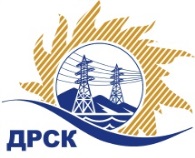 Акционерное Общество«Дальневосточная распределительная сетевая  компания»Протокол № 605/УР-ВПзаседания закупочной комиссии по выбору победителя по открытому запросу предложений  на право заключения «Ремонт ВЛ 110 кВ Ивановка-Полевая для нужд филиала АЭС»  закупка 1019Способ и предмет закупки: Открытый запрос предложений на право заключения договора: «Ремонт ВЛ 110 кВ Ивановка-Полевая для нужд филиала АЭС» закупка 1019ВОПРОСЫ, ВЫНОСИМЫЕ НА РАССМОТРЕНИЕ ЗАКУПОЧНОЙ КОМИССИИ: Об утверждении результатов процедуры переторжки.Об итоговой ранжировке заявок.О выборе победителя запроса предложений.РЕШИЛИ:ВОПРОС № 1 «Об утверждении результатов процедуры переторжки»1.Признать процедуру переторжки несостоявшейся.ВОПРОС № 2 «О ранжировке заявок»Утвердить ранжировку заявокВОПРОС № 3 «О выборе победителя закупки»Признать Победителем закупки на право заключения Договора на «Ремонт ВЛ 110 кВ Ивановка-Полевая для нужд филиала АЭС» участника, занявшего первое место в разжировке по степени предпочтительности для заказчика ООО «ПОДРЯДЧИК ДВ» (ИНН/КПП 2801209946/280101001 ОГРН 1152801006115) на условиях: Стоимость заявки: 1 295 761,00 НДС не предусмотрен. Срок выполнения работ: с 01 ноября 2018 г. по 31 декабря 2018 г. Условия оплаты: в течение 30 (тридцати) календарных дней с даты подписания справки о стоимости выполненных работ КС-3 на основании счета, выставленного Подрядчиком. Гарантийные обязательства: Своевременное и качественное выполнение работ, а также устранение дефектов, возникших по вине Подрядчика в течение не менее 24-х месяцев с момента приемки выполненных работ.Инициатору договора обеспечить подписание договора с Победителем не ранее чем через 10 (десять) дней после публикации протокола выбора победителя закупки.Исп. Ирдуганова И.Н.Тел. (4162) 397-147г. Благовещенскг. Благовещенск«27_»    09.    2018№ ЕИС 31806828326Место в ранжировкеНаименование Участника Цена заявки на участие в закупке  без НДСЦена заявки на участие в закупке с НДСБалл по итоговой предпочтительностиВозможность применения приоритета в соответствии с 925-ПП 1 местоООО «ПОДРЯДЧИК ДВ» (ИНН/КПП 2801209946/280101001 ОГРН 1152801006115)1 295 761.001 295 761.000,413нет2 местоООО «ЭК «Светотехника» (ИНН/КПП 2801193968/280101001 ОГРН 1142801002167)1 296 000.001 529 280.000,412нетСекретарь Закупочной комиссии 1 уровня АО «ДРСК»___________________М.Г. Елисеева